随州市中心医院招聘护理人员报名表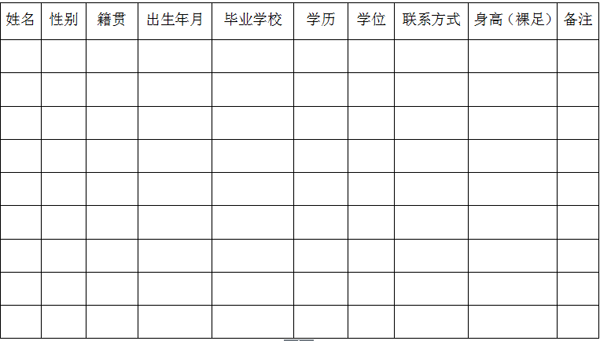 